CALENDARIO LITURGICO SETTIMANALEDal 5 all’ 12 novembre 2017 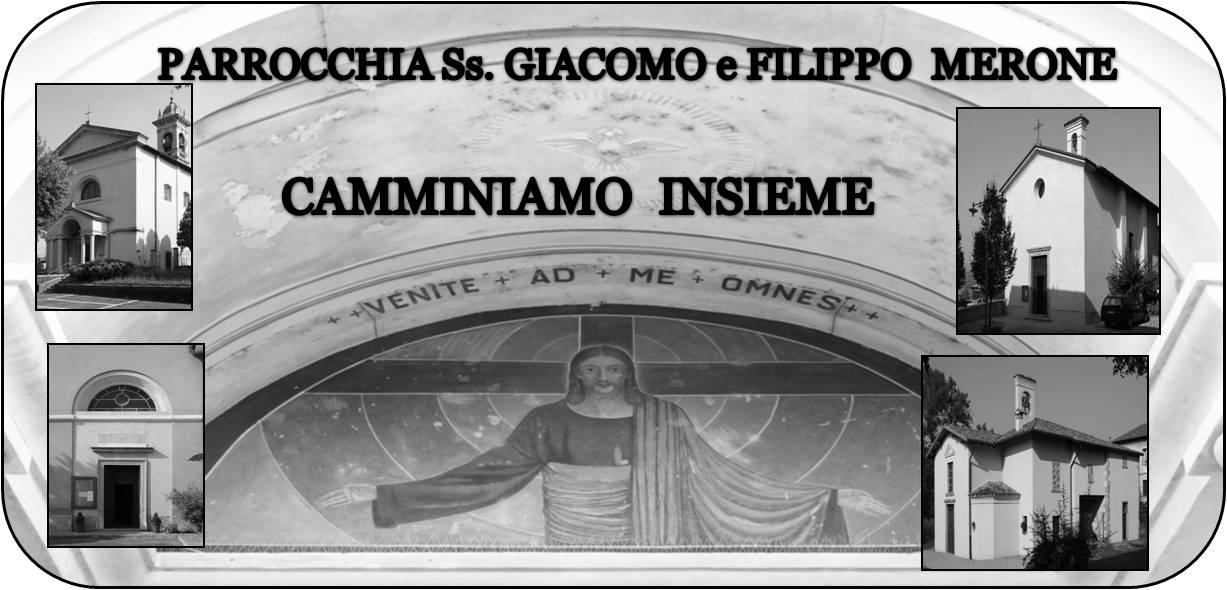 5 novembre  2017                                                  Anno VI, n°237Un anno finisce, un anno inizia.La festa di Cristo re chiude un anno liturgico e ci introduce nel tempo nuovo che con domenica prossima ci metterà nella condizione dell’attesa del Natale. E quando finisce un anno, arriva il tempo dei bilanci. Come è stato questo anno? Siamo stati capaci di mantenere e rinvigorire la nostra fede? Pensando a quello che abbiamo vissuto possiamo dire con onestà che siamo cresciuti nella nostra conoscenza di Dio e nella esperienza della nostra fede?Oltre a essere un tempo di bilanci è anche un tempo di propositi.Nel nuovo anno liturgico entrante potremmo prendere il proposito di impegnarci di più in una vita di comunità che cerca il Signore insieme; una vita caratterizzata non solo di cose da fare ma da momenti da vivere perché ne sentiamo la necessità e la ricchezza. L’anno liturgico cadenza la nostra vita di uomini e di credenti.Impariamo a non lasciarci travolgere da ciò che il mondo ci propone e fissiamo lo sguardo su Gesù, unico necessario, nostro Dio e re dell’universo.						Don Marco          VITA  DI  COMUNITÀDa lunedì 6 novembre dalle ore 16.30 alle ore 21.00 inizio delle benedizioni delle famiglie per il santo Natale. Si ricorda che nessuno è autorizzato dalla parrocchia a raccogliere offerte o danaro a nome del parroco o della comunitàMercoledì 8 novembre  ore 14.30 santa messa per il movimento terza età. Al termine in oratorio momento di festa con la tombolata e raccolta delle adesioni. Il movimento a voglia di ingrandirsi nel suo numero. Sono ben accette e accolte nuovi membri per questo gruppo che si ritrova tutti i mercoledì pomeriggio in oratorio per momenti di fede, di divertimento e di svago.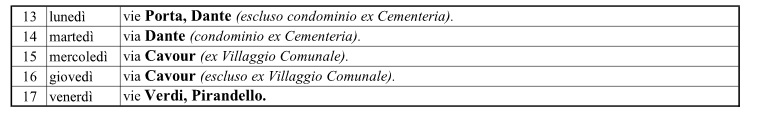 Mercoledì 8 ore 21.15 in oratorio riunione con i genitori dei ragazzi di IV elementareVenerdì 10 ore 21.15 incontro in oratorio per i genitori dei bambini che riceveranno il battesimo domenica 12 novembreCon l’inizio delle benedizioni di Natale saranno aggiunte alcune messe per poter benedire alla sera senza interrompere la visita alle famiglie. Controllare ogni settimana gli orari delle celebrazioni scritti sul bollettino. Se qualcuno desiderasse segnare in quelle celebrazioni una intenzione particolare per i defunti lo comunichi al parroco.E’ a disposizione in segreteria parrocchiale l’agenda per il nuovo anno liturgico per segnare, per chi lo desiderasse, le intenzioni per la celebrazione delle sante messe a suffragio dei fedeli defunti.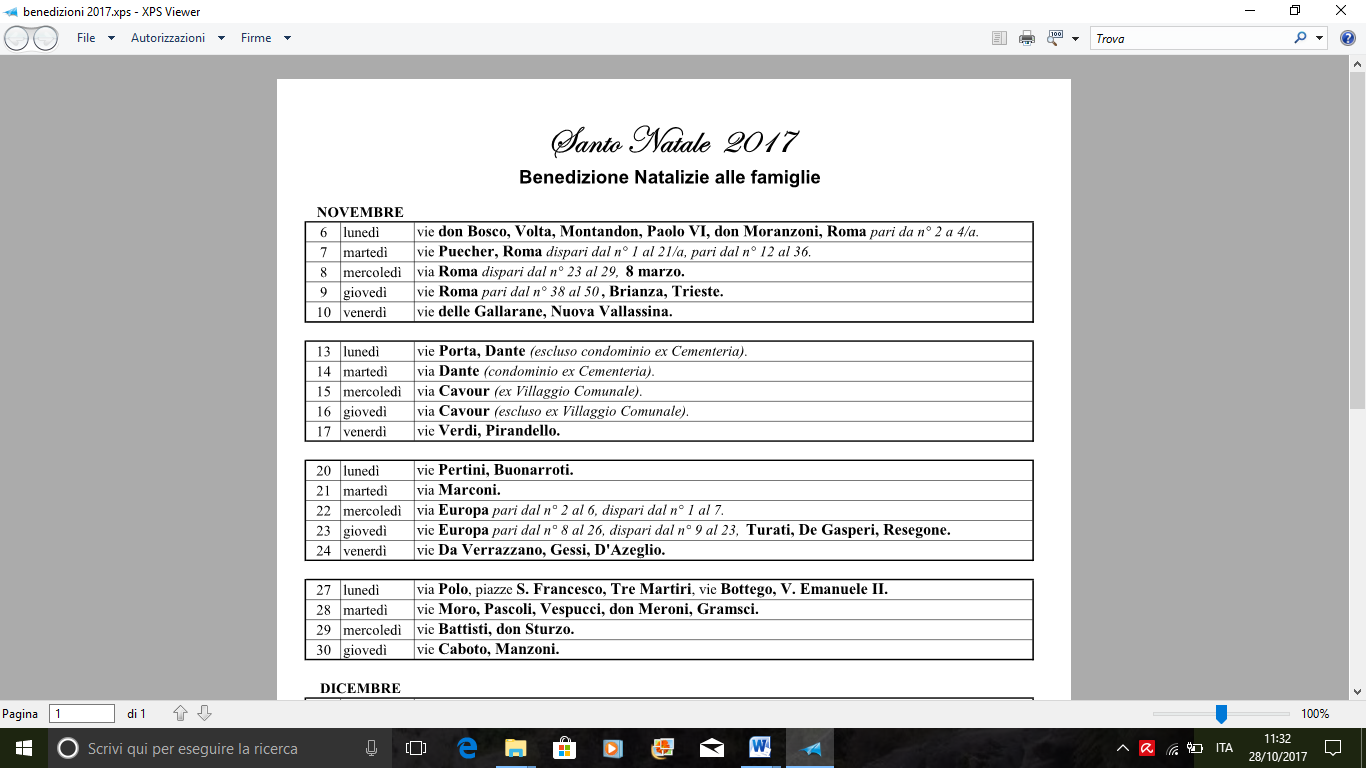 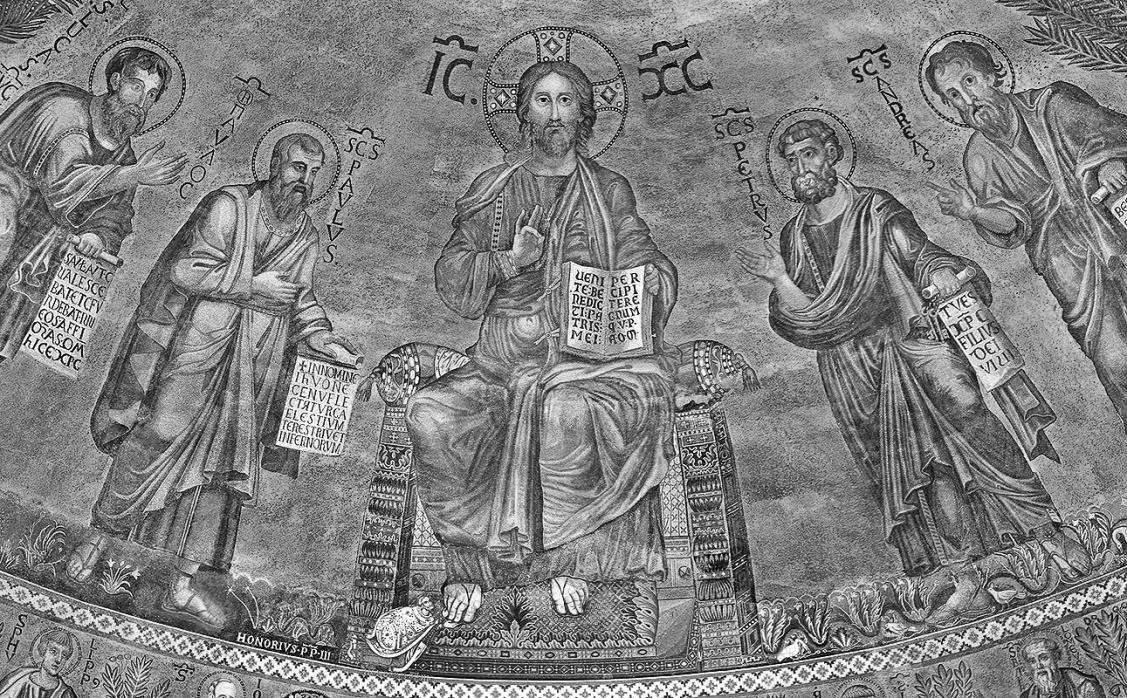 DOM. 5Cristo Re  7.30  8.3010.3017.3018.00Fam. Santia S. Caterina Tina , Piero, LeonardaPro populoVesperi Corti VittorioLUN.6feria  8.0018.00a S. Caterina:  S. Messa Int. Off., Fam. Riva e RigamontiMAR. 7feria8.3018.00a S. Francesco :  Rino, Sofia, Mario, Biffi Giovanni e UmbertinaMER. 8feria14.3018.00s. Messa movimento terza etàa S. Francesco :  Redaelli Mario, Luigi BasileGIO. 9Dedicazione della basilica romana Lateranense 16.0018.00alla residenza Anziani:   Fam. Colombo e Rigamonti a s. Caterina: Fam. Fusi e Villa, Conti Luigi e DilettaVEN.10San Leone Magno8.3018.00Basilio, Luigia, Giannino, SeverinaSAB. 11San Martino di Tours16.0017.0018.00S. Confessionia S. Francesco :  Luigi, Teodolinda, Adele, Fam. RossinMauri Angelo, Luigi, Ercolina, GiovanniDOM. 12I domenica di avvento  7.30  8.3010.3016.0017.3018.00Rigamonti Carloa S. Caterina Paolo Negripro populobattesimiVesperi Carla, Calderaro Marietta, Saverio, Agesilao, Damiano